Figure 1: Example of posters that target the purple, red and blue worldviews (Brown and Beck 2009)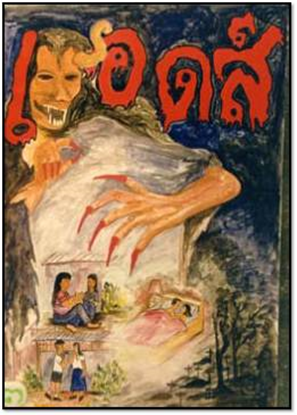 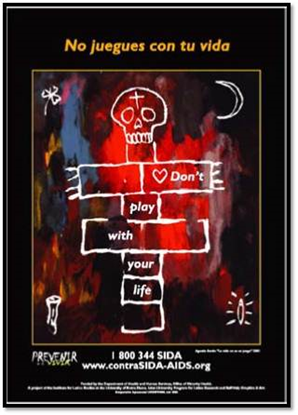 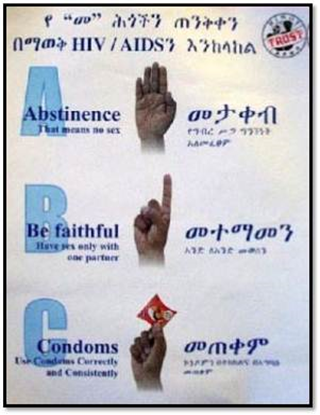 